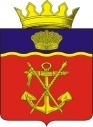 АДМИНИСТРАЦИЯКАЛАЧЁВСКОГО  МУНИЦИПАЛЬНОГО  РАЙОНАВОЛГОГРАДСКОЙ  ОБЛАСТИПОСТАНОВЛЕНИЕ       от 28.09.2023 г.       № 879О внесении дополнений в Постановление администрации Калачевского муниципального района от 24.07.2015 г. № 727 «Об установлении, взимании и расходовании платы родителей (законных представителей) за присмотр и уход за детьми, осваивающими образовательные программы дошкольного образования в образовательных организациях Калачевского муниципального района»        В соответствии с Федеральным законом от 29.12.2012 N 273-ФЗ «Об образовании в Российской Федерации», статьей 16 Федерального закона от 06.10.2003 N 131-ФЗ «Об общих принципах организации местного самоуправления в Российской Федерации», в соответствии с Постановлением Губернатора Волгоградской области от 07.03.2023 № 100 «О внесении изменений в постановление  Губернатора Волгоградской области от 12.10.2022 № 622 «О дополнительных мерах социальной поддержки семей граждан, принимающих участие в специальной военной операции на территориях Донецкой Народной Республики, Луганской  Народной Республики, Запорожской области, Херсонской области и Украины», администрация Калачевского муниципального района Волгоградской области  п о с т а н о в л я е т:1. Внести в Порядок взимания и расходования платы родителей (законных представителей) за присмотр и уход за детьми, осваивающими образовательные программы дошкольного образования в образовательных организациях Калачевского муниципального района, утвержденный  постановлением администрации  Калачевского муниципального района Волгоградской области от 24.07.2015 № 727 «Об установлении, взимании и расходовании платы родителей (законных представителей) за присмотр и уход за детьми, осваивающими образовательные программы дошкольного образования в образовательных организациях Калачевского муниципального района», следующие дополнения:1.1.  пункт 8 дополнить подпунктом 8.5. следующего содержания:«8.5.Родители (законные представители) следующих категорий:- граждане, призванные на территории Волгоградской области на военную службу по частичной мобилизации в Вооруженные Силы Российской Федерации в соответствии с Указом Президента Российской Федерации от 21 сентября 2022 г. № 647 «Об объявлении частичной мобилизации в Российской Федерации» (далее именуются - мобилизованные граждане) – справка об участии в специальной военной операции; - граждане, проходящие военную службу в Вооруженных Силах Российской Федерации по контракту или находящиеся на военной службе (службе) в войсках национальной гвардии Российской Федерации, в воинских формированиях и органах, указанных в пункте 6 статьи 1 Федерального закона от 31 мая 1996 г. № 61-ФЗ «Об обороне», принимающие участие в специальной военной операции на территориях Донецкой Народной Республики, Луганской Народной Республики, Запорожской области, Херсонской области и Украины - справка об участии в специальной военной операции; - граждане, заключившие контракт о добровольном содействии в выполнении задач, возложенных на Вооруженные Силы Российской Федерации, и принимающие участие в специальной военной операции на территориях Донецкой Народной Республики, Луганской Народной Республики, Запорожской области, Херсонской области и Украины - справка об участии в специальной военной операции;	- граждане из семьи погибшего (умершего) при участии в специальной военной операции – справка (свидетельство) о смерти.». 2. Настоящее постановление подлежит официальному опубликованию.3. Контроль исполнения настоящего постановления возложить на А.Н. Прохорова, заместителя Главы Калачевского муниципального района Волгоградской области.Глава Калачевского муниципального района                                                 С.А. Тюрин